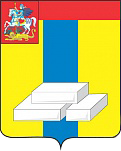 ОБЩЕСТВЕННАЯ ПАЛАТА ГОРОДСКОГО ОКРУГА ДОМОДЕДОВОМОСКОВСКОЙ ОБЛАСТИКомиссия по архитектурному облику городов и сел (деревень), благоустройству территорий, экологии и природопользованию (сохранению лесов).ПРОТОКОЛ №«ЛЕС ПОБЕДЫ» на территории г.о. Домодедовог. Домодедово                                                                 12 мая 2018г.Присутствовали:							                                                Администрация г.о. Домодедово во главе с А.В. Двойных в полном составе.Совет депутатов г.о. Домодедово во главе Л.П. Ковалевский.Советник Губернатора МО Д.И. Городецкий.Депутаты Московской Областной Думы: Б.В. Крымов, О.В. Жолобов.Общественная палата г.о. Домодедово во главе с Д.В. Кочетов.Жители городского округа  Домодедова.Повестка: Посадка «Лес Победы» на территории М-н Южный г.о. Домодедово.Место посадки: Аллея у СОШ №10.Выступили: С вступительным словом выступил Глава г.о. А.В. Двойных, рассказав присутствующим: Отдавая дань памяти Воину Победителю и улучшения экологической обстановки о необходимости реализации данного проекта на территории г.о. Домодедово.Также: Председатель Совета Депутатов Л.П. Ковалевский, Советник Губернатора МО Д.И. ГородецкийПо результату проведенного мероприятия:   Вся аллея была высажена - саженцами деревьев, хвои, кустарника, цветами.Председатель комиссии 						 Э.А. Абдурахманов